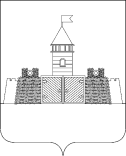 УПРАВЛЕНИЕ ОБРАЗОВАНИЯ АДМИНИСТРАЦИИ МУНИЦИПАЛЬНОГО ОБРАЗОВАНИЯ АБИНСКИЙ РАЙОНП Р И К А Зот 29.09.2016 года                                                                          № 729г. АбинскИтоги проведения муниципального этапа ХIX краевого смотра допризывной молодежи по легкоатлетическому кроссу среди учащихся общеобразовательных  организаций муниципального образования Абинский район 	На основании итогового протокола муниципального этапа ХIX краевого смотра допризывной молодежи по легкоатлетическому кроссу среди общеобразовательных организаций муниципального образования Абинский район  управление образования   администрации  муниципального образования  Абинский   район  п р и к а з ы в а е т:	1.Утвердить итоги муниципального этапа ХIX краевого смотра допризывной молодежи по легкоатлетическому кроссу среди общеобразовательных организаций муниципального образования Абинский район (далее - Смотр) (приложение).2.Руководителям МБОУ СОШ № 15 (Корытцева), МАОУ СОШ № 4 (Бердникова) и МБОУ СОШ № 6 (Шамрай), отметить работу преподавателей-организаторов ОБЖ и учителей физической культуры, подготовивших учащихся, ставших победителями Смотра.3.Руководителям МБОУ СОШ № 6 (Шамрай), МБОУ СОШ № 15 (Корытцева) отметить учащихся, занявших призовые места  в личном зачете.4. Руководителям общеобразовательных учреждений МБОУ СОШ № 3 (Гарбуз), МБОУ СОШ № 5 (Зыкова), МБОУ СОШ № 10 (Чалая), МБОУ СОШ № 12 (Личман), МБОУ СОШ № 38 (Клочан) проанализировать бездеятельность должностных лиц, ответственных за подготовку допризывной молодежи в Смотре, что привело команды к вне зачету. 	6. Контроль исполнения настоящего приказа возложить на заместителя начальника управления образования Марукян Е.Г.Начальник управления                                                                     С.Н.Филипская УТВЕРЖДЕНЫприказом управления образования администрации муниципального образования  Абинский  район   от 29.09.2016 года   № 729 ИТОГИмуниципального этапа ХIX краевого смотра допризывной молодежи по легкоатлетическому кроссу среди учащихся общеобразовательных организаций муниципального образования Абинский район Начальник управления                                                                    С.Н. Филипская № п/ пОбщеобразовательныеорганизацииИтоговое времяМесто1.МБОУ СОШ № 1511,8312.МБОУ СОШ № 412,0323.МБОУ СОШ № 612,1534.МБОУ СОШ № 1712,4045.МБОУ СОШ № 112,7156.МБОУ СОШ № 4212,8967.МБОУ СОШ № 3013,2078.МБОУ СОШ № 4313,2989.МБОУ СОШ № 3 вне зачета 10.МБОУ СОШ № 5вне зачета11.МБОУ СОШ № 10вне зачета12.МБОУ СОШ № 12вне зачета13.МБОУ СОШ № 38вне зачета